Full Time (or Job Share) Healthcare AssistantLHMP pay scale We are looking for an experienced Health Care Assistant to join or friendly and supportive nursing/HCA team.The role is rewarding and varied, it will suit someone who is enthusiastic, motivated and a good team player. You will have experience and confidence in managing patients face to face and have good organisational and communication skills.Our ideal candidate will hold a NVQ level 3/QCF level 3 Diploma in Clinical Healthcare Support or equivalent and have experience of working in Primary Care/Secondary Care or the Community. This HCA role within the Practice is developing in the Practice therefore a willingness to learn and a flexible approach is essential. For an informal visit please contact Penny Wilson, Lead Practice Nurse on 01664 503000/ 503060 ApplicationTo apply for the position please complete and submit an application form. Please note we do not accept CVS/letters only.   An Application Form can be downloaded via the Practice website http://www.lhmp.co.uk/the-practice/job-vacancies or a request can be made in writing to:Alison Hipkin                                                    Practice ManagerLatham House Medical PracticeSage Cross StreetMelton MowbrayLeicestershireLE13 1NXClosing date Aug 25th 2017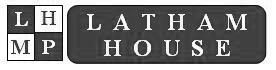 Latham House Medical Practice